Собрание представителей городского поселения Безенчукмуниципального района БезенчукскийСамарской областиРЕШЕНИЕ ПРОЕКТот -------.2020г   № --/55О внесении изменений в Правила землепользования и застройки городского поселения Безенчук муниципального района Безенчукский Самарской области в части изменения территориальных зон застройки, утвержденные решением Собрания представителей городского поселения Безенчук муниципального района Безенчукский Самарской области от 12.12.2013г № 4/52В соответствии со статьей 33 Градостроительного кодекса Российской Федерации, пунктом 20 части 1 статьи 14 Федерального закона от 6 октября 2003 года № 131-ФЗ «Об общих принципах организации местного самоуправления в Российской Федерации», с учетом заключения о результатах общественных обсуждений по проекту изменений в Правила землепользования и застройки городского поселения Безенчук муниципального района Безенчукский Самарской области, Собрание представителей городского поселения Безенчук муниципального района Безенчукский Самарской области третьего созываРЕШИЛО:1. Внести в Правила землепользования и застройки городского поселения Безенчук муниципального района Безенчукский Самарской области, утвержденные решением Собрания представителей городского поселения Безенчук муниципального района Безенчукский Самарской области от 12.12.2013 № 4/52, изменения в части изменения территориальных зон застройки  согласно Приложению 1.2. Опубликовать настоящее решение в газете «Вестник городского поселения Безенчук» в течение десяти дней со дня издания.3. Разместить настоящее решение на официальном сайте городского поселения Безенчук в сети Интернет.4. Настоящее решение вступает в силу со дня его официального опубликования.Глава городскогопоселения Безенчук                                                                                     Н.В.РайскаяПредседатель Собрания представителейгородского поселения Безенчук                                                                 А.Г.Кантеев Приложение 1                                                                к Решению Собрания представителейгородского поселения Безенчук                                                        муниципального района Безенчукский                                                                                         Самарской области                                                                         от -----.2020г № --/55Изменения в Правила землепользования и застройки городского поселения Безенчук муниципального района Безенчукский Самарской области1. в части изменения зоны скверов, парков, бульваров (с индексом Р1) на зону                       делового, общественного и коммерческого назначения (с индексом О1), земельного участка, расположенного по адресу: Россия, Самарская область, муниципальный район Безенчукский, городское поселение Безенчук, п.г.т. Безенчук,  ул. Мамистова, 35, с кадастровым номером 63:12:1401033:31.Изменить зону Р1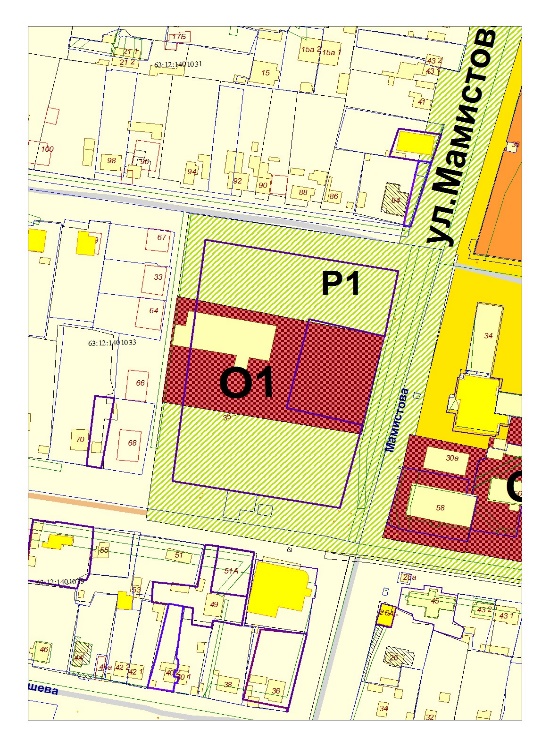 на зону О1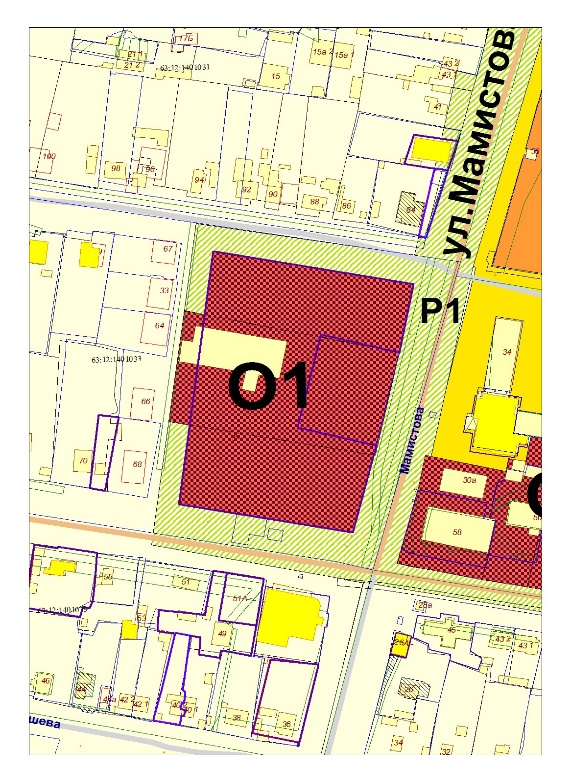 2. в части изменения зоны  смешанной жилой застройки  (с индексом Ж6) на зону застройки среднеэтажными жилыми домами блокированной застройки и многоквартирными домами (с индексом Ж3), земельного участка, расположенного по адресу: Самарская область, Безенчукский район, п.г.т. Безенчук, ул. Нефтяников, с кадастровым номером 63:12:1402039:631Изменить зону Ж6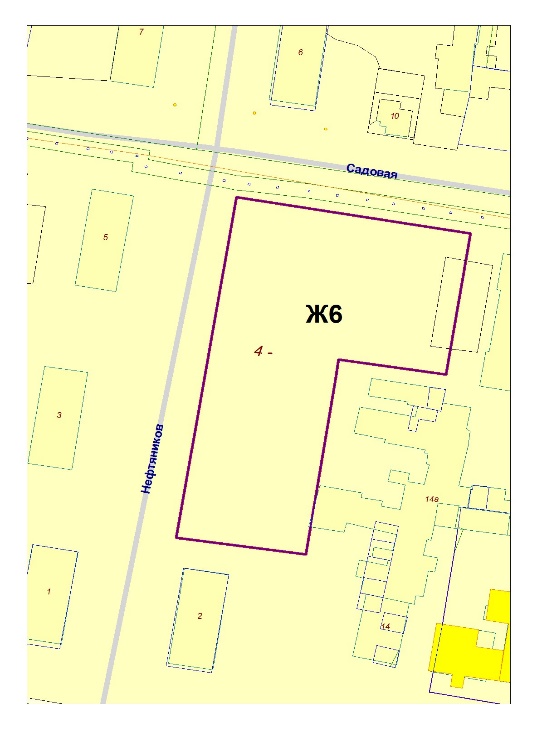 на зону Ж3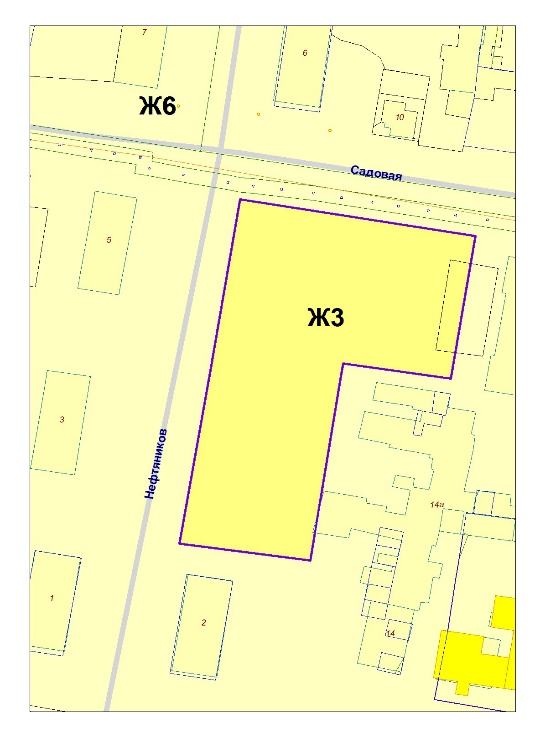 3. в части изменения зоны застройки среднеэтажными жилыми домами блокированной застройки и многоквартирными домами (с индексом Ж3) на зону  застройки индивидуальными жилыми домами (с индексом Ж1), касательно земельного участка, расположенного по адресу: Самарская область, Безенчукский район, п.г.т. Безенчук, ул. Леонова, в кадастровом квартале 63:12:1403027.Изменить зону Ж3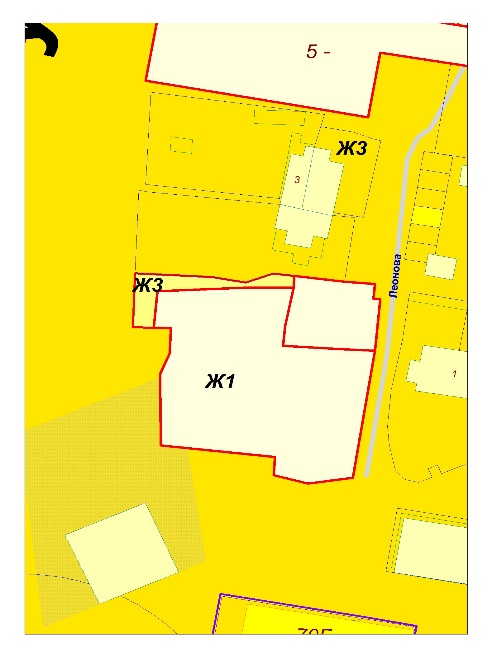 на зону Ж1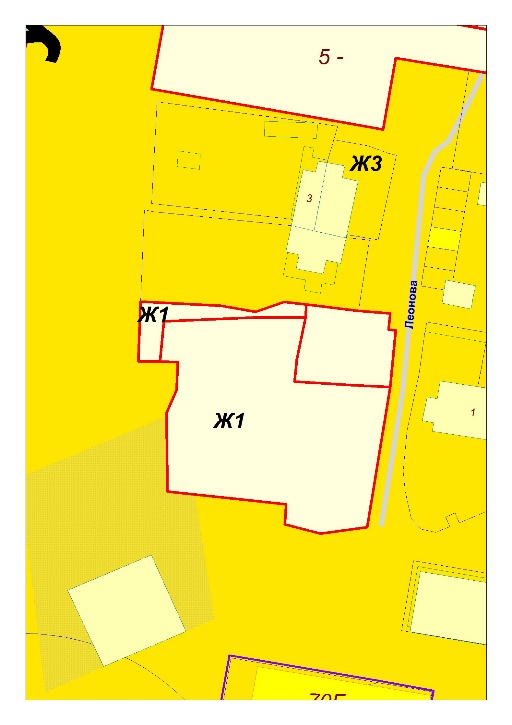 По проекту решения Собрания представителей городского поселения Безенчук муниципального района Безенчукский Самарской областиО внесении изменений в Правила землепользования и застройки городского поселения Безенчук муниципального района Безенчукский Самарской области в части изменения территориальных зон застройки, утвержденные решением Собрания представителей городского поселения Безенчук муниципального района Безенчукский Самарской области от 12.12.2013г № 4/52Настоящий проект решения Собрания представителей городского поселения Безенчук муниципального района Безенчукский Самарской области разработан в соответствии со статьей 33 Градостроительного кодекса Российской Федерации, Федеральным законом от 6 октября 2003 года № 131-ФЗ, состоит из трех частей:1. в части изменения зоны скверов, парков, бульваров (с индексом Р1) на зону                       делового, общественного и коммерческого назначения (с индексом О1), земельного участка, расположенного по адресу: Россия, Самарская область, муниципальный район Безенчукский, городское поселение Безенчук, п.г.т. Безенчук,  ул. Мамистова, 35, с кадастровым номером 63:12:1401033:31.на основании обращения Администрации м.р.Безенчукский с целью оформления земельного участка в соответствии с требованиями законодательства. С целью дальнейшего строительства Дома культуры. С 30 января 2020 года по 01 марта 2020 года проведена процедура общественных обсуждений (постановление от 29 января 2020 года №37,  опубликованное в газете  "Вестник городского поселения Безенчук" №2 (179) от 29.01.2020г. Мнения, содержащие отрицательную оценку по данному вопросу публичных слушаний, не высказаны. Мнения жителей, содержащие положительную оценку, по вопросу публичных слушаний: -  за внесение данных изменений в Правила землепользования и застройки городского поселения Безенчук.2. в части изменения зоны  смешанной жилой застройки  (с индексом Ж6) на зону застройки среднеэтажными жилыми домами блокированной застройки и многоквартирными домами (с индексом Ж3), земельного участка, расположенного по адресу: Самарская область, Безенчукский район, п.г.т. Безенчук, ул. Нефтяников, с кадастровым номером 63:12:1402039:631на основании обращения ООО «СК «Гранат» с целью оформления земельного участка в соответствии с требованиями законодательства. С целью дальнейшего строительства многоквартирного жилого дома. С  05 февраля 2020 года по 06 марта 2020 года проведена процедура общественных обсуждений (постановление от 05 февраля 2020 года №45,  опубликованное в газете  "Вестник городского поселения Безенчук" №3 (180) от 05.02.2020г. Мнения, содержащие отрицательную оценку по данному вопросу публичных слушаний, не высказаны. Мнения жителей, содержащие положительную оценку, по вопросу публичных слушаний: -  за внесение данных изменений в Правила землепользования и застройки городского поселения Безенчук.3. в части изменения зоны застройки среднеэтажными жилыми домами блокированной застройки и многоквартирными домами (с индексом Ж3) на зону  застройки индивидуальными жилыми домами (с индексом Ж1), касательно земельного участка, расположенного по адресу: Самарская область, Безенчукский район, п.г.т. Безенчук, ул. Леонова, в кадастровом квартале 63:12:1403027.на основании обращения собственника земельного участка Е.В.Коркиной с целью оформления земельного участка в соответствии с требованиями законодательства. С целью дальнейшего строительства на нем индивидуального жилого дома. С  17 января 2020 года по 15 февраля 2020 года проведена процедура общественных обсуждений (постановление от 17 января 2020 года №15,  опубликованное в газете  "Вестник городского поселения Безенчук" №1 (178) от 17.01.2020г. Мнения, содержащие отрицательную оценку по данному вопросу публичных слушаний, не высказаны. Мнения жителей, содержащие положительную оценку, по вопросу публичных слушаний: -  за внесение данных изменений в Правила землепользования и застройки городского поселения Безенчук.Финансово-экономическое обоснование к проекту решения Собрания представителей городского поселения Безенчук муниципального района Безенчукский Самарской области «О внесении изменений в Правила землепользования и застройки городского поселения Безенчук муниципального района Безенчукский Самарской области в части изменения территориальных зон застройки, утвержденные решением Собрания представителей городского поселения Безенчук муниципального района Безенчукский Самарской области от 12.12.2013г № 4/52»Настоящий проект Решения не предполагает установления дополнительных расходных обязательств.